Конспект урока математики                               в 5 классе по теме: 	« Сложение и вычитание смешанных чисел». Учитель: Сычева Нина Григорьевна.   Это последний урок по теме. Обобщаются и систематизируются знания по теме. Отрабатываются умения складывать и вычитать смешанные числа. На следующем уроке проводится контрольная работа. Цели урока: Предметные: Обобщить и систематизировать знания об обыкновенных дробях; закрепить и усовершенствовать навыки действия над обыкновенными дробями, навыки решения уравнений, содержащих смешанные числа. Метапредметные: Выполнять действия по заданному алгоритму. Личностные: формирование умений выполнять математические расчёты на бытовом уровне с использованием величин, выраженных обыкновенными дробями; формирование внимания и  сосредоточенности при выполнении математических расчетов.УУД:Познавательные:  самостоятельно предполагают, какая информация нужна для решения учебной задачи.Регулятивные: определяют цель учебной  деятельности с помощью учителя и самостоятельно, осуществляют поиск средств её достижения.Коммуникативные: умеют слушать других, пытаются принимать иную точку зрения.Личностные: Формировать устойчивую мотивацию к закреплению учебного материала, навыки работы по алгоритму, анализа, контроля и самоконтроля.Педагогические технологии: нестандартный вход в урок, проблемное обучение, информационно – коммуникативные; парной и групповой деятельности.Структура урока:Вступительное слово учителя.Выполнение упражнений в ходе урока.Подведение итогов.       Рефлексия.       Домашнее задание.Ход урока.1.Нестандартный вход в урок.Слайд 1.А знаете ли вы, что русском языке слово «дробь» появилось  в 7 веке, оно происходит от глагола  «дробить» - разбивать, ломать на части. В первых учебника математики дроби так и назывались – «ломаные числа». Название «числитель» и «знаменатель» ввел в употребление греческий ученый – математик, монах Максим Плануд. Долгое время дроби считались самым трудным разделом математики. У немцев даже сложилась поговорка «попасть в дроби», что означает попасть в трудное положение. И сегодня мы на уроке  попробуем доказать, что дроби не смогут нас поставить в трудное положение.2.Фронтальная работа с классом.Слайд 2а) Выделить из неправильной дроби целую часть:    ;   ;б) Представить дробь в виде смешанного числа:; ; 4 Формулировка темы урока:1.С какими числами мы работаем сегодня на уроке?2. Какие математические операции мы умеем выполнять со смешанными числами?3.Слайд 3Проверить правильность решения:а)  б)  а) По окончании данной работы повторить правила сложения и вычитания смешанных чисел.4. А сейчас проверим, умеем ли мы решать уравнения: а) 3  - х = 2б)8   + х = 12Взаимопроверка в парах.4.Самостоятельная работа учащихся. Слайд 4. Вставить пропущенные числа в окошечки: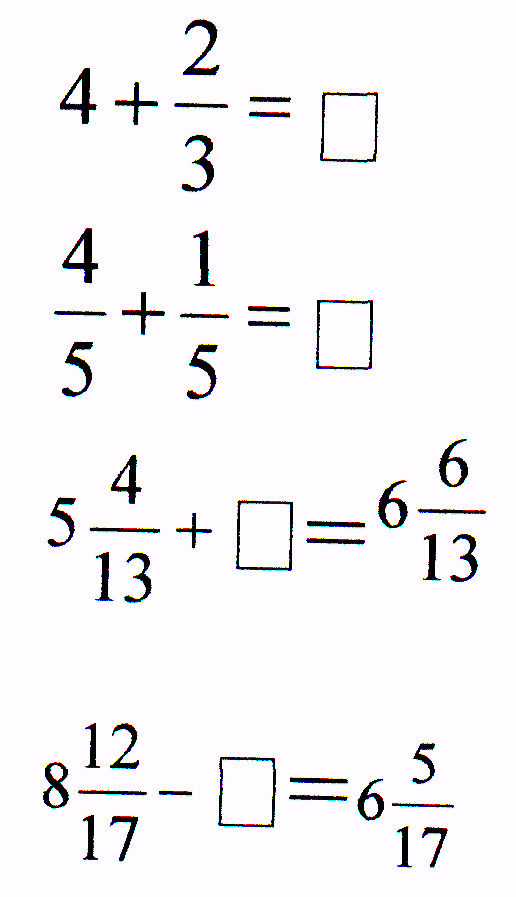 Ребята! Как вы считаете: готовы ли вы продолжить работу самостоятельно? Если кто – то из вас испытывает затруднения, давайте обсудим вместе, в чем они заключаются.5.Затем самостоятельная работа по карточкам на два варианта.Вариант 1.Выполните вычитание: а) ;  б) ;  в) ;  г) 4;Выполните сложение: а) ;  б) 8;    в)  ;  г)  ;Решите уравнение: а) ;   б)  ;  в) ;  г)  ;Столб длиной  м. врыт в землю на м. Какова высота его верхней части над землей?а)  ;  б)  ;  в)  3;    г)  .                           Вариант 2.     1. Выполните вычитание: а) ;  б) ;  в) ;  г) ;Выполните сложение: а) ;  б) 8;    в)  8;  г)  ;Решите уравнение: а) ;   б)  ;  в) ;  г)  ;За два дня пропололи  огорода, причем в первый день пропололи  огорода. Какую часть огорода пропололи за второй день?а) ;   б) ;  в)  2;   г)  4По окончании работы организовать взаимопроверку тестовых заданий.Итог урока: составить задачу на сложение или вычитание смешанных чисел и предложить товарищу по парте её решить.6.Слайд 5Рефлексия.А сейчас, ребята, оцените свою деятельность на уроке. Смогли ли дроби поставить вас  в трудное положение?Полностью ли вы реализовали себя?7.Слайд 6. Урока время прошло. Я вам ребята благодарна за активную работу на уроке.  Математику затем учить надо, что она ум в порядок приводит. Урок сегодня завершен, Но каждый должен знать,Познание, упорство, трудК успеху в жизни приведут.  Спасибо, дети,  за урок.8.Домашнее задание: Составить две задачи на практическое применение на бытовом уровне сложения и вычитания смешанных чисел.